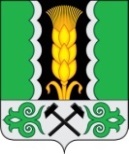 Российская ФедерацияРеспублика ХакасияСовет депутатов Аршановского сельсоветаАлтайского района Республики ХакасияРЕШЕНИЕ23.12.2022 г.         		                с. Аршаново	                                  №185В соответствии со статьей 29 Устава муниципального образования Аршановский сельсовет Совет депутатов Аршановского сельсовета Алтайского района Республики Хакасия,РЕШИЛ:Снять с контроля:решение Совета депутатов Аршановского сельсовета Алтайского района Республики Хакасия от 24.12.2021 № 96 «О бюджете муниципального образования Аршановский сельсовет на 2022год и на   плановый период 2023 и 2024 годов»;решение Совета депутатов Аршановского сельсовета Алтайского района Республики Хакасия от 24.12.2022 № 100 «О плане работы Совета депутатов Аршановского сельсовета на 2022 год»;решение Совета депутатов Аршановского сельсовета Алтайского района Республики Хакасия от 25.03.2022 № 119 «Об отчёте Главы Аршановского сельсовета  о результатах деятельности администрации Аршановского сельсовета за 2021год»;решение Совета депутатов Аршановского сельсовета Алтайского района Республики Хакасия от 28.09.2022 № 159 «О готовности муниципальных учреждений к отопительному периоду 2020-2021 годов».Настоящее Решение вступает в силу со дня его принятия.Глава Аршановского сельсовета                                                         Л.Н.СыргашевО снятии с контроля некоторых решений Совета депутатов Аршановского сельсовета Алтайского района Республики Хакасия 